Manuel García Morente  * 1886 - 1942Filósofo y Profesor de Filosofía(Wikipedia)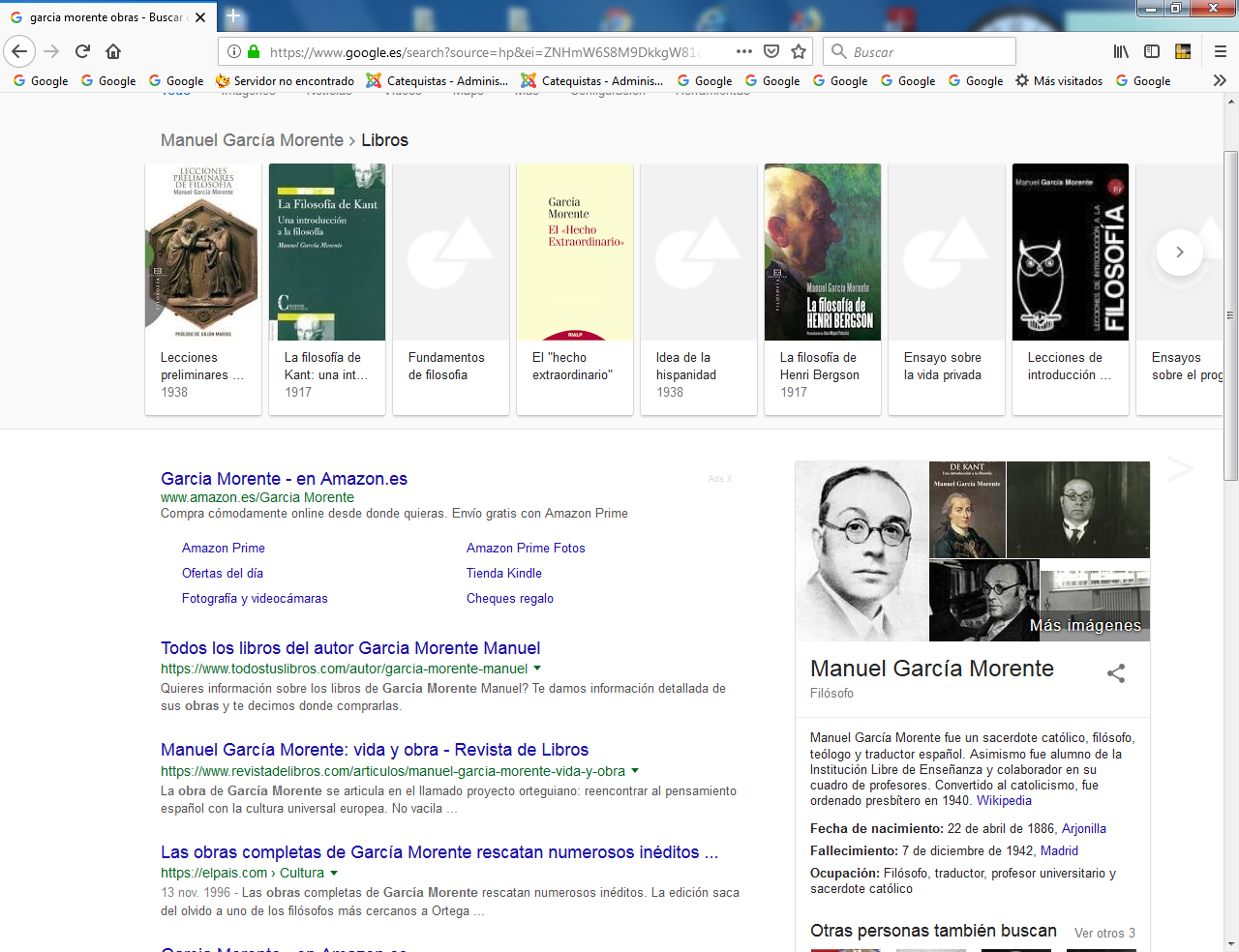     Una vez convertido y ordenado sacerdote, el honesto y clarividente catedrático García Morente se entregó a decir lo que suponía Jesús en su vida. Y recordó el vacío inmenso que se tiene en la incredulidad y en el error. Aprender de las gracias que se descubren al acercarse a Cristo es para los catequistas un refuerzo de su vida espiritual y de su apostolado.   Manuel García Morente (Arjonilla, Jaén, 22 de abril de 1886 – Madrid, 7 de diciembre de 1942) fue un sacerdote católico, filósofo, teólogo y traductor español. Asimismo fue alumno de la Institución Libre de Enseñanza (ILE) y colaborador en su cuadro de profesores. ​ Convertido al catolicismo, fue ordenado presbítero en 1940.    Era hijo de un padre anticlerical, volteriano, y de una madre ferviente católica. Tuvo una educación europeísta de alta formación intelectual. ​Cursó el bachillerato en el Liceo de Bayona, y se licenció en Letras en la Universidad de Burdeos en 1905. Ya en España, se integró en la Institución Libre de Enseñanza (1906), gracias a la cual viajó a Alemania, becado por la Junta de Ampliación de Estudios. Allí se inició en la filosofía de los neokantianos de Marburgo: Cassirer, Cohen y Natorp.    En 1912 ganó la cátedra de Ética de la Universidad de Madrid; a partir de entonces, se dedicó a la docencia, actividad en la que adquirió fama como autor de exposiciones claras, de alto valor didáctico. ​ En aquel momento, su pensamiento oscilaba entre el kantismo —su tesis doctoral versó sobre La estética de Kant (1912); escribió la monografía La filosofía de Kant, Una introducción a la filosofía (1917).    Por otra parte fue un notable traductor de las principales obras de Kant, que emprendió entre 1912 y 1928 para la editorial Victoriano Suárez: la Crítica del juicio en 1914 (2 tomos), la "Crítica de la Razón Pura" en 1928 (2 tomos), la Crítica de la razón práctica en 1918 (2 tomos) y la Fundamentación de la metafísica de las costumbres en 1921.   Incluso, las principales editoriales actuales editan las obras kantianas reimprimiendo las traducciones de García Morente.    Asimismo tradujo por vez primera las "Investigaciones Lógicas" de Edmund Husserl en 1928 (4 tomos) (con la dirección de José Gaos), o la "Decadencia de Occidente" de Spengler en 1922 (4 tomos), para la entonces editorial Espasa-Calpe; y el Origen del conocimiento moral, de Franz Brentano en 1927, para la Revista de Occidente.    Se interesó por el kantianismo y el bergsonismo — de ahí su obras La filosofía de Bergson (1917) y "La filosofía de Kant" (1917). Estudió la filosofía del momento alemana de Rickert, Simmel, Scheler y Hartmann, tomando partido por el estudio de la axiología. Escribió artículos para la Revista de Occidente, así como investigaciones teológicas. Ya en los años 20 se interesó por el biologismo histórico.    En 1930, siendo ministro Elías Tormo, García Morente fue nombrado subsecretario de Educación Pública y, en 1932, fue nombrado decano de la Facultad de Filosofía y Letras de la Universidad Central de Madrid. Allí se convirtió en el artífice de la nueva Facultad en los terrenos de la Ciudad Universitaria, en estrecha colaboración con el arquitecto Agustín Aguirre. Durante estos años, García Morente publicó El mundo del niño (1928), Ensayos sobre el progreso (1932), Ensayo sobre la vida privada (1935) y El ámbito anímico (1935).    En 1933 organizó y participó, junto al arqueólogo Antonio García y Bellido, en la expedición que, a bordo del Ciudad de Cádiz, recorrió durante 48 días los principales yacimientos arqueológicos del Mediterráneo.    Tras el inicio de la Guerra Civil, en 1936, destituido de sus cargos en la Universidad de Madrid, García Morente se trasladó a París. En esta ciudad, en la madrugada del 29 al 30 de abril de 1937, después de escuchar por la radio un fragmento del oratorio La infancia de Cristo de Héctor Berlioz, experimentó una profunda vivencia de transformación interior, a la que se refirió como «el hecho extraordinario»; esa experiencia desencadenaría su conversión al catolicismo.​ ​    En julio de 1937 marchó a Argentina, donde fue profesor en la Universidad Nacional de Tucumán, actividad de la que proceden sus Lecciones preliminares de filosofía (1938). En junio de 1938 volvió a España para iniciar su formación como seminarista en Pontevedra y, siendo admitido en el Seminario de Madrid durante 1939, recibir la ordenación sacerdotal de presbítero en 1940.   Fue miembro de número de la Real Academia de Ciencias Morales y Políticas. Los últimos años de su vida, ya asimilada la filosofía tomista (entre sus escritos inéditos se encuentra la traducción de las cinco primeras cuestiones de la Suma teológica), los dedicó a completar sus estudios sobre la Filosofía de la historia de España (1942), Ideas para una filosofía de la historia de España, y al desarrollo de las metafísicas especiales larvadas en su diferenciación de los distintos ámbitos de la realidad: físico, psíquico, ideal, axiológico, histórico y sobrenatural.   Murió en Madrid el 7 de diciembre de 1942. Posteriormente, Juan Zaragüeta publicó su obra Fundamentos de filosofía (Madrid, 1967, 6ª ed.), utilizando en ella escritos de García Morente.  Entre sus obras	La filosofía de kant: una introducción a la filosofía El hecho extraordinario Lecciones de introducción a la filosofía Lecciones preliminares de filosofía Ensayo sobre la vida privada (nueva edición) La Filosofía de Kant La filosofía de Henri Bergson García Morente, Manuel / Hammarskjöld, Dag / Frossard, AndréEnsayos sobre el progreso Un proceso intelectual de conversión  articulo sin firmar en internet en página del Opus Deihttps://www.fluvium.org/textos/lectura/lectura9.htm    El nombre de García Morente es bien conocido en la Universidad española. Era catedrático de Ética en la Universidad de Madrid -entonces, "Universidad Central"-, y una de las figuras más prestigiosas de la filosofía en España. Cuando estalló la guerra en España en julio de 1936, era Decano de su Facultad. Aparentemente, no era una persona con un perfil que diera motivos para temer nada de la República española. Era públicamente conocido como ateo; de hecho, poco después de morir su madre, siendo un adolescente, dejó de ir a la iglesia: ya decía que no creía.Lecciones preliminares de FilosofíaEn su lección primera dice así:La filosofía  y su  vivencia.  Definiciones  filosóficas  y vivencias  filosóficas.    Vamos  a iniciar  el  curso  de  introducción  a  la  filosofía  planteando  e intentando  resolver  algunas  de  las  cuestiones  principales  de  esta  disciplina.    Ustedes  vienen  a estas  aulas  y  yo  a ellas  también,  para  hacer  juntos  algo.  ¿Qué es  lo  que  vamos  a hacer  juntos?    Lo  dice  el  tema:  vamos  a hacer  filosofía.  La  filosofia  es,  por  de  pronto,  algo  que  el hombre hace, que el hombre ha hecho. Lo primero  que debemos intentar, pues, es definir ese "hacer" que llamamos filosofía. Deberemos por lo menos dar un concepto general de la filosofía, y quizá fue ese la incumbencia de esta lección primera la de explicar y exponer qué es la filosofía. Pero esto es imposible.    Es absolutamente imposible decir de antemano qué es filosofía. No se puede definir la filosofía antes de hacerla; como no se puede definir en general ninguna ciencia, ni ninguna disciplina, antes de entrar directamente en el trabajo de hacerla. Una ciencia, una disciplina, un "hacer" humano cualquiera, recibe su concepto claro, su noción precisa, cuando ya el hombre ha dominado ese hacer.    Sólo sabrán ustedes qué es filosofía cuando sean realmente filósofos. Por consiguiente, no les puedo decir qué es filosofía.    Filosofía es lo que vamos a hacer ahora juntos, durante este curso en la Universidad de Tucumán. ¿Qué quiere esto decir? Esto quiere decir que la filosofía, más que ninguna otra disciplina, necesita ser vivida. Necesitamos tener de ella una "vivencia". La palabra vivencia ha sido introducida en el vocabulario español por escritores de la Revista de Occidente, como traducción de la palabra alemana "Erlebnis".     Vivencia significa lo que tenemos realmente en nuestro ser psíquico; lo que real y verdaderamente estamos sintiendo, teniendo, en la plenitud de la palabra "tener". Vaya dar un ejemplo para que comprendan bien qué es la "vivencia".    El ejemplo no es mío, es de Bergson. Una persona puede estudiar minuciosamente el plano de París; estudiarlo muy bien; notar uno por uno los diferentes nombres de las calles; estudiar sus direcciones; luego puede estudiar los monumentos que hay en cada calle; puede estudiar los planos de esos monumentos; puede repasar las series de las fotografías del Museo del Louvre, una por una.    Después de haber estudiado el plano y los monumentos, puede este hombre procurarse una visión de las perspectivas de París, mediante una serie de fotografías tomadas de múltiples puntos de vista. Puede llegar de esa manera a tener una idea regularmente clara, muy clara, clarísima, detalladísima de París.   Esta idea podrá ir perfeccionándose cada vez más, conforme los estudios de este  hombre sean cada vez más minuciosos; pero siempre será una mera idea. En cambio, veinte minutos de paseo a pie por París, son una vivencia.    Entre veinte minutos de paseo a pie por una calle de París y la más larga y minuciosa colección de fotografías, hay un abismo. La una es una mera idea, una representación, un concepto, una elaboración intelectual; mientras que la otra es ponerse uno realmente en presencia del objeto, esto es: vivirlo, vivir con él; tenerlo propia y realmente en la vida; no el concepto que lo substituya; no la fotografía que lo substituya; no el plano, no el esquema, que lo substituya, sino él mismo.   Pues, lo que nosotros vamos a hacer es vivir la filosofía.  Para vivirla es indispensable entrar en ella como se entra en una selva; entrar en ella a explorarla. En esta primera exploración, evidentemente no viviremos la totalidad de ese territorio que se llama filosofía. Pasearemos por algunas de sus avenidas; entraremos en alumnos de sus claros y de sus bosques; viviremos realmente algunas de sus cuestiones, pero otras ni siquiera sabremos que existen quizá. Podremos de esas otras o de la totalidad del territorio filosófico, tener alguna idea, algún esquema, como cuando preparamos algún viaje tenemos de antemano una idea o un esquema leyendo el Baedeker previamente.   Pero vivir, vivir la realidad filosófica, es algo que no podremos hacer más que en un cierto número de cuestiones y desde ciertos puntos de vista. Cuando pasen años y sean ustedes viajeros del continente filosófico, más avezados y más viejos, sus vivencias filosóficas serán más abundantes, y entonces podrán ustedes tener idea cada vez más clara, una definición o concepto más claro, de la filosofía. De vez en cuando, en estos viajes nuestros, en esta peregrinación nuestra por el territorio de la filosofía, podremos detenernos y hacer balance, hacer encuentro de conjunto de las experiencias, de las vivencias que hayamos tenido; y entonces podremos formular alguna definición general de la filosofía, basada en esas auténticas vivencias que hayamos tenido hasta entonces.    Esa definición entonces tendrá sentido, estará llena de sentido, porque habrá detro de ella vivencias personales nuestras. En cambio, una definición que se dé de la filosofía, antes de haberla vivido, no puede tener sentido, resultará ininteligible. Parecerá acaso inteligible en sus términos; estará compuesta de palabras que ofrecen un sentido; pero ese sentido no estará lle-no de la vivencia real.    No tendrá para nosotros esas resonancias largas de algo que hemos estado mucho tiempo viviendo y meditando. 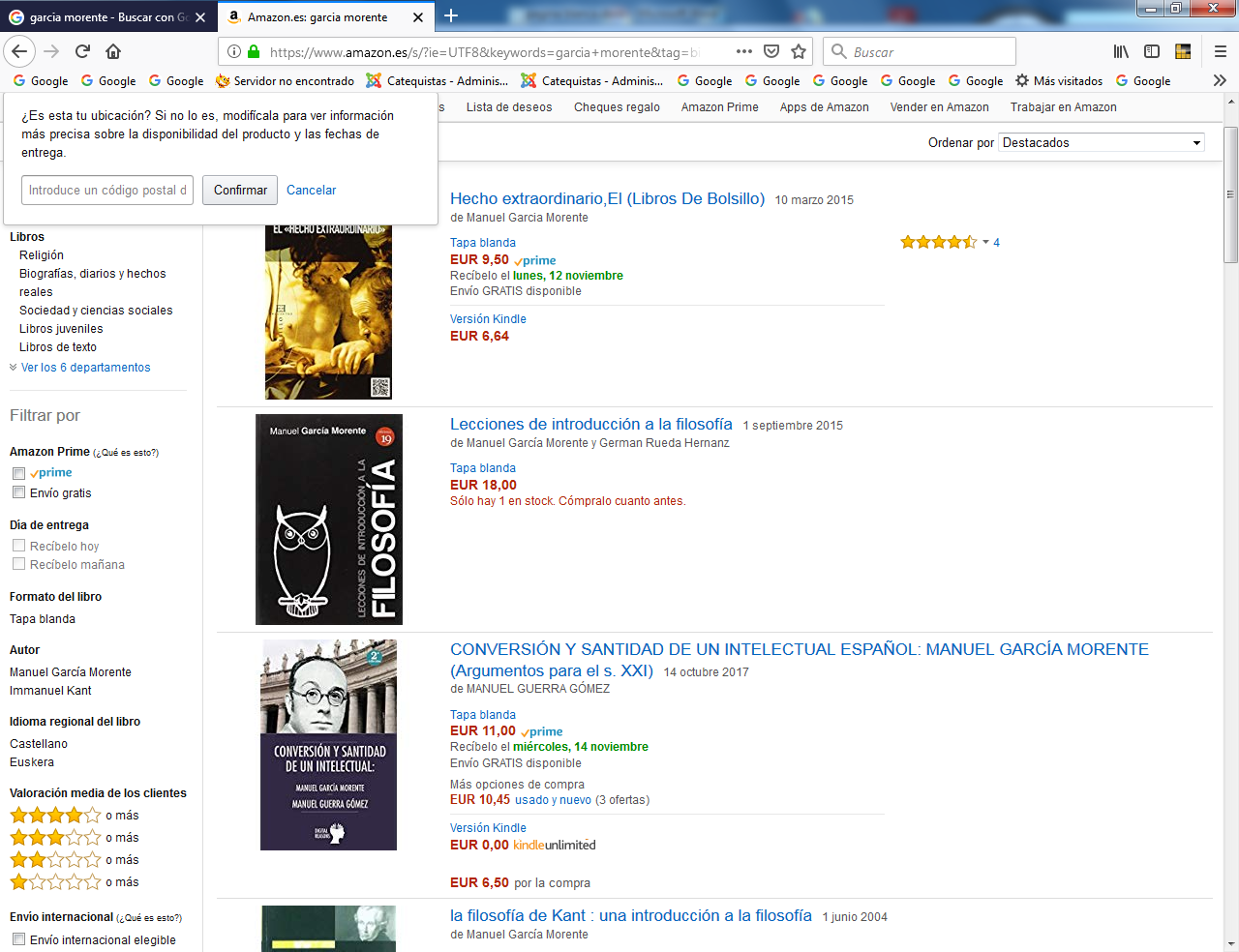    Hizo estudios en Francia, y se licenció por la Sorbona, siendo discípulo de Bergson y Levy-Brühl. Filosóficamente, su mayor influencia venía del kantismo, como sucedía en España con muchos de los que habían pasado por la Institución Libre de Enseñanza, algunos de los cuales ocupaban puestos relevantes en la joven República. Era apolítico, y si acaso, sus ideas al respecto podían tener cierta afinidad con las de Ortega y Gasset, con quien le unían bastantes planteamientos y una estrecha amistad. Y sin embargo...    Apenas mes y medio de comenzada la guerra se produjo el vuelco. El 28 de agosto de 1936 recibe una llamada telefónica: su yerno había muerto. "Recibí la noticia de su muerte estando yo en la Universidad en el acto de entregar el decanato -del que fui destituido por el Gobierno republicano- a mi sucesor, el señor Besteiro. De mi casa, por teléfono, me comunicaron el fallecimiento de mi yerno. Yo comprendí enseguida que había sido asesinado. Y la impresión que la noticia me produjo fue tal que caí desvanecido al suelo. Cuando volví en mí pedí al señor Besteiro que interpusiera toda su influencia para lograr el rápido y seguro traslado de mi hija y nietos de Toledo a Madrid". Besteiro, que era un caballero, accedió y lo consiguió.    Tuvo que huir precipitadamente a Barcelona, y de allí a París. Comenzó así un periodo de angustias. "Llegué, pues, a París, sin dinero, y con el alma transida de angustia y de dolor, y además corroída por preocupaciones de índole moral. ¿Había hecho bien en abandonar mi casa y a mis hijas (estaba viudo desde 1923) y ponerme egoístamente a salvo?". Era evidente que no le había quedado otra opción que huir, pero quedaba la duda, un sentimiento de impotencia que nunca había experimentado, y la humillación no sólo de no poder subvenir a las necesidades de los suyos, sino ni siquiera a las propias: tenía que vivir de la generosidad de algunos amigos.    "Así, en París -recuerda-, el insomnio fue el estado casi normal de mis noches tristísimas". Cavilaba sobre su familia y su suerte, pero también empezaba a verse de un modo distinto que antes: "también a veces repasaba en la memoria todo el curso de mi vida: veía lo infundada que era la especie de satisfacción modorrosa que sobre mí mismo había estado viviendo; percibía dolorosamente la incurable inquietud e inestabilidad espiritual en que de día en día había ido creciendo mi desasosiego".    No permanecía inactivo. Hizo gestiones para intentar sacar a su familia de España: primero, con la embajada británica; después, con la Cruz Roja. Fallaron. Además, tampoco estaba muy seguro: ¿qué podía ofrecerles si llegaban?  En esta situación, llegó un primer golpe de fortuna: se dirigió a él una editorial para que preparara un diccionario español-francés actualizado. Alguien se acordó de él.     Con todo, el motivo principal de su angustia seguía inalterado: su familia. La idea de Dios llegó por primera vez a su cabeza: ¿sería un castigo de Dios? "La primera vez que la idea «castigo de Dios» rozo mi mente fue cosa fugaz y transitoria, en la que no paré mientes. Pero por la noche la misma idea reapareció, y esta vez ya con claridad y persistencia tales que hube de prestarle mayor atención. Pero fue para mirarla, por decirlo así, despectivamente y rechazarla con un movimiento de enojo, de orgullo intelectual y de soberbia humana. «No seas idiota», me dije a mí mismo. Y el pensamiento volcó sobre la pobre ideíta, humildita y buena, un montón rápido de representaciones filosóficas, científicas, etc., que la ahogaron en ciernes".    De repente, apareció un rayo de esperanza, también inesperado. En una visita a su amigo Ortega y Gasset, encontró en casa de éste un hombre cuyo hijo era secretario de Negrín, por entonces Ministro de Hacienda de la República. Al enterarse de la preocupación de García Morente, se ofreció a hacer gestiones por medio de su hijo. Además de agradecido, el catedrático quedó desconcertado. "Yo me quedé pasmado. El conjunto de lo que me estaba sucediendo tenía caracteres verdaderamente extraños e incomprensibles. Alrededor de mío, mejor dicho, sobre mí e independientemente de mí, se iba tejiendo, sin la más mínima intervención de mi parte, toda mi vida".    Todo lo que intentaba, no salía; todo lo que salía, no lo había intentado ni previsto. "Yo permanecía pasivo por completo e ignorante de todo lo que me sucedía. Se diría que algún poder incógnito, dueño absoluto del acontecer humano, arreglaba sin mí todo lo mío. (...) Por tercera vez la idea de la Providencia se clavó en mi mente. Por tercera vez, empero, la rechacé con terquedad y soberbia. Pero también con un vago sentimiento de angustia y de confusión. Era demasiado evidente que yo, por mí mismo, no podía nada y que todo lo bueno y lo malo que me estaba sucediendo tenía su origen y propulsión en otro poder bien distinto y harto superior. Con todo, me refugiaba en la idea cósmica del determinismo universal, y una vez que se me ocurrió tímidamente el pensamiento de pedir, de pedir a Dios, esto es, de rezar, de orar -que era, sin duda, la actitud más lógica y congruente con todo lo que me estaba sucediendo-, lo rechacé también como necia puerilidad".    Las gestiones comenzaron dando buenos resultados... pero acabaron en un nuevo punto muerto. En abril de 1937 su familia pudo salir de Madrid... pero no de España. Se instalaron en Barcelona; desde luego, estaban mejor que en Madrid, y tenían parientes que les acogieron. Pero había alguien que no quería que sus hijas y nietas salieran de la España republicana; las veía como rehenes que garantizaban que García Morente no emprendería actividades antirrepublicanas (algo que nunca pasó por su cabeza). Este volvió a derrumbarse: "Yo solo en París, desde el octavo piso de la casa del boulevard Sérurier, estaba obligado a esperar, angustiado, el estallido de los hechos que se concertaban o desconcertaban ellos solos, por sí solos, encima de mi cabeza.    Aquellas noches fueron atroces. «¿Qué está haciendo de mí -pensaba- Dios, la Providencia, la Naturaleza, el Cosmos, lo que sea?». La impotencia, la ignorancia, una noche sombría en derredor y nada, nada absolutamente, sino esperar la sentencia de los acontecimientos. ¡Esperar! ¿Y cómo esperar sin saber? ¿Qué esperanza es esa que no sabe lo que espera? Una esperanza que no sabe lo que espera es ... la desesperación".    "Por una parte, la idea de una Providencia divina, que hace nuestra vida y nos la da y atribuye, estaba ya profundamente grabada en mi espíritu. Por otra parte, no podía concebir esa Providencia sino como supremamente inteligente, supremamente activa, fuente de vida, de mi vida y de toda vida, es decir, de todo complejo o sistema de hechos plenos de sentido. Llegado a esta conclusión, experimenté un gran consuelo. Y me quedé estupefacto al considerarlo. «¿Cómo es posible -pensé- que la idea de esa Providencia sabia, poderosa, activa y ordenadora, pero que acaba de asestarme tan terrible golpe, me sea ahora de consuelo?». No lo entendía bien. Pero el hecho era evidentísimo   El hecho era que me sentía más tranquilo, más sereno y reposado. (Mucho tiempo después, leyendo a San Agustín, he descubierto la verdadera clave del enigma en la frase «inquieto está mi corazón hasta que en Ti descansa»)". Pero, ¿por qué esa Providencia parecía tan cruel con él?    Ya más tranquilo, "pensaba en Dios; pero siempre en el Dios del deísmo, en el Dios de la pura filosofía, en ese Dios intelectual en el que se piensa, pero al que no se reza. Dios humano, trascendente, inaccesible, puro ser lejanísimo, puro término de la mirada intelectual". Ante un Dios así concebido sólo cabe una postura: la resignación.    Lo intentó, pero sintió primero la frialdad, después la rebeldía. "En mi alma se produjo una especie de protesta, y creo, Dios me perdone, que algo así como una blasfemia subió a mi mente. Creo que acusé de cruel, de indiferente, de burlona, de sarcástica a esa Providencia que se complacía en zarandear mi vida, en traerla y llevarla a su antojo inexplicable, en darle y atribuirle acontecimientos y hechos que yo no quería, que yo repudiaba. ¿Qué puedo esperar -pensaba yo- de un Dios que así se complace en jugar conmigo, que me engolosina de esa manera con la inminente perspectiva de la felicidad, para hacerla desaparecer en el momento mismo en que yo iba a tenerla ya entre las manos? (...) No me someto al destino que Dios quiere darme; no quiero nada con Dios, con ese Dios inflexible, cruel, despiadado".    En ese estado, se le ocurrió pensar en el acto supremo de la rebeldía, en lo que parecía la máxima expresión de libertad frente a ese Dios dueño de nuestros destinos: el suicidio. "Pero tan pronto como me di cuenta de la conclusión a que había llegado, me espanté de mí mismo. No por la idea de suicidio en sí, que ya en otras ocasiones había estado en los ámbitos de mi conciencia, sino más bien por la absoluta ineficacia de un acto así, que a nada conducía, que nada resolvía".   Estaba en un callejón sin salida. Puso la radio. Música. Primero, César Frank; después, Ravel. Siguió L'enfance de Jésus de Berlioz, bien cantada por un magnífico tenor:    "Algo exquisito, suavísimo, de una delicadeza y ternura tales que nadie puede escucharlo con los ojos secos. (...) Cuando terminó, cerré la radio para no perturbar el estado de deliciosa paz en que esa música me había sumergido. Y por mi mente empezaron a desfilar -sin que yo pudiera ofrecerles resistencia- imágenes de la niñez de Nuestro Señor Jesucristo. Le vi, en la imaginación, caminando de la mano de la Santísima Virgen, o sentado en un banquillo y mirando con grandes ojos atónitos a San José y a María. Seguí representándome otros episodios de la vida del Señor: el perdón que concede a la mujer adúltera, la Magdalena lavando y secando los pies del Salvador, Jesús atado a la columna, el Cirineo ayudando al Señor a llevar la Cruz, las santas mujeres al pie de la Cruz. (...)    Y los brazos de Cristo crecían, crecían, y parecían abrazar a toda aquella humanidad doliente y cubrirla con la inmensidad de su amor, y la Cruz subía, subía hasta el cielo y llenaba el ámbito de todo y tras de ella subían muchos, muchos hombres y mujeres y niños; subían todos, ninguno se quedaba atrás; sólo yo, clavado en el suelo, veía desaparecer en lo alto a Cristo, rodeado por el enjambre inacabable de los que subían con Él; sólo yo me veía a mí mismo, en aquel paisaje ya desierto, arrodillado y con los ojos puestos en lo alto y viendo desvanecerse los últimos resplandores de aquella gloria infinita, que se alejaba de mí". Aquello "tuvo un efecto fulminante en mi alma".       En realidad, supuso su conversión. "¿Y qué me había sucedido? Pues que la distancia entre mi pobre humanidad y ese Dios teórico de la filosofía me había resultado infranqueable. Demasiado lejos, demasiado ajeno, demasiado abstracto, demasiado geométrico e inhumano.     Pero Cristo, pero Dios hecho hombre, Cristo sufriendo como yo, más que yo, muchísimo más que yo, a ése si que le entiendo y ése sí que me entiende, a ése sí que puedo entregarle fielmente mi voluntad entera, tras de la vida. A ése sí que puedo pedirle, porque sé de cierto que sabe lo que es pedir y sé de cierto que da y dará siempre, puesto que se ha dado entero a nosotros los hombres. ¡A rezar, a rezar! Y puesto de rodillas empecé a balbucir el Padrenuestro. Y ¡horror!, ¡se me había olvidado!".    Siguió de rodillas, rezando como podía. Recordó cómo su madre le había enseñado a rezar, reconstruyó el Padrenuestro, y el Avemaría... y de ahí no pudo pasar. "No importaba demasiado; lo cierto era que una inmensa paz se había adueñado de mi alma". Se sentía otro hombre, el "hombre nuevo" del que hablaba San Pablo. Miró por la ventana: vio lo de siempre, Montmartre. Pero los ojos eran nuevos y vio un significado que no había aparecido antes: ¡Mons Martyrum!, el Monte de los Mártires. Vio los mártires, que aceptaban libremente el supremo sacrificio. "¡Querer libremente lo que Dios quiera! He aquí el ápice supremo de la condición humana. «Hágase tu voluntad en la tierra como en el cielo»".    Las primeras conclusiones, los primeros propósitos, del cristiano Manuel García Morente empezaron a trazarse. "Lo primero que haré mañana será comprarme un libro devoto y algún buen manual de doctrina cristiana. Aprenderé las oraciones; me instruiré lo mejor que pueda en las verdades dogmáticas, procurando recibirlas con la inocencia del niño, es decir, sin discutirlas ni sopesarlas por ahora. Ya tendré tiempo de sobra, cuando mi fe sea sólida y robusta y esté por encima de toda vacilación, para reedificar mi castillo filosófico sobre nuevas bases. Compraré también los Santos Evangelios y una vida de Jesús. ¡Jesús, Jesús! ¡Misericordia! Una figura blanca, una sonrisa, un ademán de amor, de perdón, de universal ternura. ¡Jesús!".    Siguió algo extraordinario. Para reforzar la fe recién renacida, Jesucristo quiso tener en él un detalle extraordinario: hacerse presente de un modo misterioso, pero real; de un modo que no se podía percibir por los sentidos, pero se percibía. "Allí estaba él. Yo no lo veía, yo no lo oía, yo no lo tocaba. Pero Él estaba allí. (...) Y no podía caberme la menor duda de que era Él, puesto que le percibía, aunque sin sensaciones. ¿Cómo es esto posible? Yo no lo sé".    Duró un rato que no se podía medir, y terminó, para no volverse a repetir. Lo necesario, y nada más. Años después, encontró algo parecido en la Vida de Santa Teresa.    Al cabo de unos días, cayó el Gobierno en España y, poco tiempo después, pudo reunirse con su familia, en París, y darles la buena noticia de su conversión: ¡gran alegría para una familia en la que él era el único que había carecido de fe!    En mayo de 1938 volvió a España, con la intención de realizar los estudios preliminares al sacerdocio. Fue ordenado sacerdote en 1940.